Titus Sermon Series 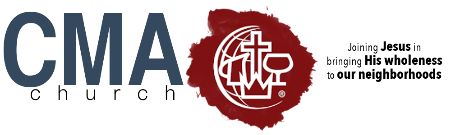 Pastor Aaron Hostetter Titus 2:1-5Inro:  Paul came to Crete in Acts 27: 5-15, he was a prisoner and headed for Italy. Read Acts 27 for some history for Paul and CretePaul wanted to preach the gospel to everyone, he wanted everyone to know Christ, Paul sent Titus to Crete to teach them how to live and act as believers. He was sent to disciple the people. Paul spent time with Titus and wrote him letters for reference. We do not want to be like the guy wearing a football helmet trying to witness to people, we have to know God’s word, and to rely on the Holy Spirit for wisdom and discernment. For any of you who were not here last time we talked about Titus.Main Themes of Titus:1. The need for proper leadership 1:5-92. Watching for false teachers 1:1-163. How to live as a true believer 2:1-34. Principle of the Gospel 3:3-7 Yesterday Daniel and I went to a conference, and there were a few questions that were asked that made me think deep and how I can teach others about faith, growing in the Lord, and discipleship. The next couple of points we will be looking at scripture to answer these questions What does God want from us as believers and leaders?What would it look like if God got what he wanted?Titus is telling us how to act as men and women and to teach our children the Bible says too. Be self-controlled (Titus 2:1-3) My ESV study bible says this quote, “But as for you indicates the sharp contrast that must exist between the people, on one hand, whose deeds disprove their claim to know God (1:16 they profess to know God, but they deny him by their works. They are detestable, disobedient, unfit for any good work.) and Titus on the other hand, who must teach the people to live in a way that accords with sound doctrine, that will affirm rather than deny their claim to know God. 2 Timothy 2:15-16 “Do your best to present yourself to God as one approved, a worker who has no need to be ashamed, rightly handling the word of truth, but avoid irreverent babble, for it will lead people into more and more ungodliness.”This is what God wants from us as leaders in our home, work, and daily life. Children are watching everything we do, listening to everything we say, and acting the way we act. We ought to be very careful how we conduct ourselves as a Christian. Also, non-believers are watching, waiting to see how we slip up. Older Men we are to set examples as leaders Men are to be sober-minded and be able to think clearly Men are to be self-controlled. Men are to set examples for their children and teach them sound doctrine (the word) Men are to love their children. Women are to be self-controlled (Titus 2:3-5) Children are watching everything we do, listening to everything we say, and acting the way we act. We ought to be very careful how we conduct ourselves as a ChristianOlder women are to set good examples as leaders. Women are to love their husbands When I think of a leader, I look at my wife, she is hard working at school, at home she makes sure the house is running smoothly with the groceries, setting the appointments, and setting an example with her health. I wanted to share this with you I looked up keeper of the home in Greek and the word oikouros which means keepers of the home it is a compound wordOikus meaning house, household, family (the church has oikus feeling to it) Be a guard, a watcher, or simpler terms watching the house. When the men were out fighting for years at a time, the women would work in the home, taking care of the children, tending the garden, making the food, keeping watch. This is what God wantsFor all to hear the word. God wants people to take ownership in their life with Jesus. God wants us to practice faith filled risk, not to just sit back and let others take risks. God wants his kingdom to grow. “We gather to equip to scatter”Jesus isn’t a 800 number to call when in need; He is the life giving, life altering, sanctifier, and God wants us to live in Christ. (Use voice fluctuation with excitement) Here is how to know God (Ephesians 2:8-9)“For by grace you have been saved through faith. And this is not of your own doing; it is the gift of God, not a result of works, that no one may boast. Deeper Life group went through a book on discipleship, and it was very good, it was teaching us how to share the gospel with people and we had great discussions around the table. Conclusion Be careful how you are acting among your peers, show people the love of Christ, and Go and make disciples, growing the kingdom of God one soul at a time. 